Guidance for completing the programme specificationProgramme specifications are student-facing documents and should be written in a student-friendly form, providing the basis statement of the programme i.e. what the programme is.Award and titleState the intended award and programme title.Opt-in YSJU Placement Year OpportunityThis relates to the University-wide placement opportunity that students may opt into rather than integral placements that are reflected in the intended award title.  Please note this is for full-time students only as part-time students undertaking a full-time placement year will be ineligible for funding.Introduction and special featuresThis section is for applicants. Please consider the following questions as a guide:What will students gain from studying this programme at YSJU?What makes this programme distinct to others of its kind?In addition, provide a list - if appropriate - of distinctive programme features or opportunities such as study abroad, work placement, input from practitioners, field trips (especially if they will incur additional costs for students).Admissions criteriaA brief ‘legal’ statement of the qualifications required.Any other advice on conditions for admission e.g. work experience, portfolio, interviews etc.Programme aimsThis should be 1-3 top level aims for the programme, which may reference graduate attributes.Programme learning outcomesSpecify programme-specific learning outcomes and key skills for each interim and final award.Learning outcomes should reflect the following:Graduate attributesAgreed University threshold learning outcomes for cognitive capabilities and key skillsPractical and professional skills where relevantGHEQ level descriptorsNational subject benchmarks as applicableAs a guide, it is useful to think of different types of learning outcomes as relating to:Knowledge and understandingCognitive (thinking) skillsPractical/professional skillsKey transferable skillsSee also PLO GuidanceLearning, teaching and assessmentProvide:information on the types of learning, teaching and assessment that students will experience.a paragraph on Work Related Experiential Leaning (WREL) and how it is embedded within the programme.Progression and graduation requirementsIf applicable, include a list any vocational/placement requirements.Late module resultsA strong rationale is required for structuring modules with late results. Please note that compensation cannot be applied until all marks for the level are available, and delays in marks being available may result in difficulties for students with re-enrolment and progression. Postponing the approval of marks to the August SAP (or equivalent resit SAP for non-standard entry points) delays students from re-enrolling for the next level and means any resit opportunity cannot be taken until early October, which will require these students to conditionally progress in September, or may result in them having to externally resit if they do not have sufficient credits to conditionally progress. Internal and external reference pointsAdd any professional and statutory bodies.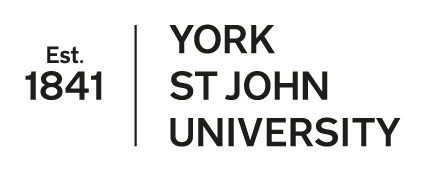 Programme SpecificationAward and title:Introduction and special featuresEnter text hereThis section is for applicants. You may wish to involve Marketing here. Please consider the following questions as a guide:What will students gain from studying this programme at YSJU?What makes this programme distinct to others of its kind? (i.e. why should applicants choose to come to this University to study this course?)In addition, provide details - if appropriate - of distinctive programme features or opportunities such as study abroad, work placement, input from practitioners, field trips (especially if they will incur additional costs for students, which must be noted for consumer protection purposes).Admissions criteriaYou must meet the minimum entry requirements which are published on the programme specific webpage. In addition, you must have:If your first language is not English, you need to take an IELTS test or an equivalent qualification accepted by the University (see https://www.yorksj.ac.uk/international/how-to-apply/english-language-requirements/).If you do not have traditional qualifications, you may be eligible for entry on the basis of Recognition of prior learning (RPL). We also consider applications for entry with advanced standing.Programme aim(s)Enter text hereThis should be 1-3 top level aims for the programme, which may reference graduate attributes. Remember, this document is for potential applicants, so these aims should be distinctive and exciting.Programme learning outcomesUpon successful completion of the programme students will be able to:Level 4Level 5Level 6Level 7Programme structurePlease note that not all options may be available every year as they depend on student demand and staff availability.Any modules that must be passed for progression or award are indicated in the table above as non-compensatable. A non-compensatable module is one that must be passed at the relevant level (with a mark of 40 / 50 [delete as appropriate – 40 for UG, 50 for PG]) in order to progress.   Learning, teaching and assessmentEnter text hereProvide information on the types of learning, teaching and assessment that students will experience. This is information applicants may be basing their decision on, so be clear about what is distinctive/of benefit to the students.Progression and graduation requirementsThe University’s regulations for undergraduate/taught postgraduate/professional doctorate/research [delete as applicable] awards apply to this programme.Any modules that must be passed for progression or award are indicated in the Programme Structure section as non-compensatable.In addition, the following programme-specific regulations apply in respect of progression and graduation:Please delete the following if not applicableThis programme does not permit the option to study part time to redeem progression failure in Level 4 and 5 due to a PSRB requirement.Please delete the following if not applicableThird attempts are not permitted either through appeal, SCP approval or under the University’s regulations due to PSRB requirementsLate result modulesThis programme contains the following modules, where the result of the first attempt is not known in time for the June School Assessment Panels (or equivalent level progression point for non-standard entry points). This may delay progression to the next level of study. Indicate module hereInternal and external reference pointsThis programme specification was formulated with reference to:University Mission, Culture and ValuesUniversity 2026 StrategyQAA subject benchmark statementsFrameworks for Higher Education QualificationsDate written / revised: Programme originally approved: School:Subject area:Entry from academic year:in the month(s) ofAwarding institution:York St John UniversityTeaching institution:Delivery location:Programme/s accredited by:Exit awards:Certificate of Higher Education Diploma of Higher Education BA (Ord) Postgraduate Certificate Postgraduate Diploma UCAS code / GTTR / other:Joint Honours combinations:QAA subject benchmark statement(s):Mode/s of study:Postgraduate periods of study1 for full time / part timeUndergraduate periods of study for full time / part timeornon-standard period of study as follows:full time forpart time forLanguage of study:EnglishPaired with Foundation YearYes / NoStudy abroad opportunities:Yes / NoOpt-in YSJU Placement Year opportunity:Yes / NoExcluding a year-long placement/professional experience, are there placement/field trip/work experience(s) totalling 20 days or more?Yes / NoCodeLevelSemesterTitleCreditsModule statusModule statusCodeLevelSemesterTitleCreditsCompulsory (C) or optional (O) non-compensatable (NC) or compensatable (X)